Risk Planning GuideNo matter the size or nature of your activity, they all have risks. Risk management is an essential component of responsible planning and it is your responsibility as an activity organiser to identify, manage, control and review these risks. All organisers hosting an activity in the Moreton Bay Region are required to prepare a Risk Management Plan for their activity with all risks that have been identified, controlled and reviewed.Activity sites and activities are considered to be places of work and there is state and federal legislation that all organisers must comply with when planning for an activity and developing safe work procedures and instructions.Activity organisers want to have a successful activity, and no one wants to see anyone hurt or have bad experiences.Reasons for ensuring your activity takes risk management seriously are:improve your business or organisation’s resilience and capabilitycompliance with legal and regulatory requirementsstakeholder trust and investmentloss preventionimprove incident managementaccurate financial projectionsActivity organisers must have a risk assessment and a safety management framework in place from the planning stage through to the delivery and pack out of the activity. Your Risk Management Plan is an important component of your activity management plan and must be communicated to all stakeholders that will be onsite.A Risk Management Plan will identify potential risks associated with conducting an activity and minimise the likelihood of a hazard occurring by outlining control measures to reduce or remove the identified risks. In some cases, risks associated with activities are outside the control of the activity organiser, for example inclement weather, which is why a properly prepared Risk Management Plan is essential for the success of your activity.What is risk?Risk is anything that threatens or limits one’s ability to achieve a desired outcome. Risk combines an analysis of the likelihood of a hazardous situation occurring with an assessment of the hazard’s impact.Risk Management Plans for smaller activities can be prepared using the following process while larger activities generally require more complex plans prepared by industry professionals.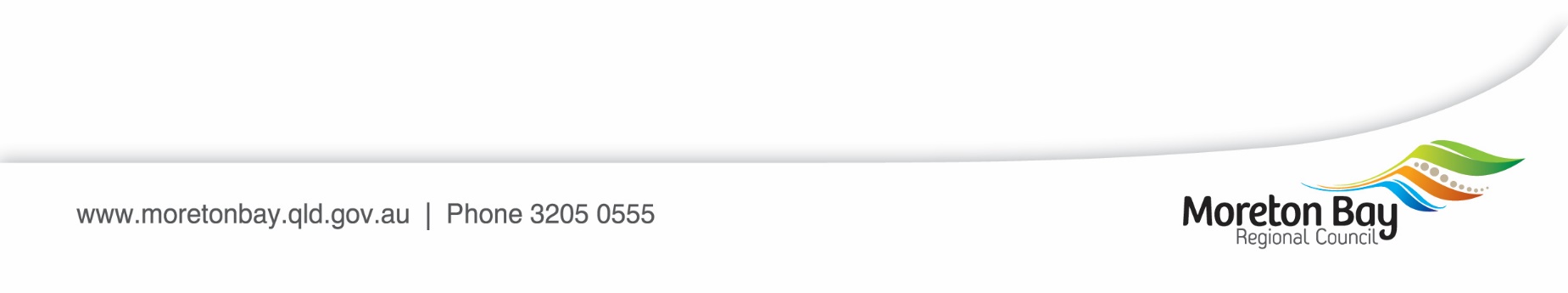 6 Step process for developing and implementing a simple Risk Management PlanIdentify the hazards/risksRisks can be location specific, activity specific or outside the control of the organiser. Identify all risks or accidents that could arise from the activity. Group them into risk types and list in the ‘risk’ column of the Risk Management Plan.ExamplesWhen compiling your Risk Management Plan consider traffic management, waste management, emergency first aid, emergency evacuation, setting up and dismantling, dust suppression, security, post activity site rehabilitation, noise management and inclement weather.Assess the riskAssess the likelihood of each risk occurring and the impact if the risk occurs. The combination of likelihood and consequence is assessed to determine the level of risk. Use the risk rating matrix to determine the risk rating.Control the riskIdentify what practical measures can be put in place to minimise the likelihood of the risk occurring. What can be done to reduce the degree of probability that the risk will occur?Controls include eliminating the risk, substituting a less risky process, engineering a solution, isolating hazards, implementing procedures and use of personal protective equipment (PPE).Reassess the risksRepeat step 2 to determine the likelihood that the identified risks will occur following identification of appropriate controls.Assign responsibility for implementing the Risk Management PlanConsider and document who will be responsible for the implementation of the risk management measures in your Risk Management Plan.Determine timeframeDetermine an appropriate date by which the risk management measures have to be undertaken and document it.Example Risk Management PlanRisk Management Plan Risk Management PlanLocation specific risksActivity specific risksExternal risksactivity site adjacent to main roadamusement rideswet/windy weatherpond, creek, ocean nearbynoisepower failureuneven ground/loose surfacesanimalsAssess the likelihood and consequences from the hazards or risksAssess the likelihood and consequences from the hazards or risksAssess the likelihood and consequences from the hazards or risksAssess the likelihood and consequences from the hazards or risksAssess the likelihood and consequences from the hazards or risksAssess the likelihood and consequences from the hazards or risksAssess the likelihood and consequences from the hazards or risksCONSEQUENCESCONSEQUENCESCONSEQUENCESCONSEQUENCESCONSEQUENCESInsignificantMinorModerateMajorCatastrophic     LIKELIHOODAlmost certain16 Med10 High6 Ext3 Ext1 Ext     LIKELIHOODIt is expected to occur most16 Med10 High6 Ext3 Ext1 Ext     LIKELIHOODtimes16 Med10 High6 Ext3 Ext1 Ext     LIKELIHOODLikely19 Med14 High9 High5 Ext2 Ext     LIKELIHOODWill probably occur most19 Med14 High9 High5 Ext2 Ext     LIKELIHOODtimes19 Med14 High9 High5 Ext2 Ext     LIKELIHOODModerate22 Low18 Med13 High8 Ext4 Ext     LIKELIHOODMight occur some time22 Low18 Med13 High8 Ext4 Ext     LIKELIHOODUnlikely24 Low21 Low17 Med12 High7 Ext     LIKELIHOODCould occur at some time24 Low21 Low17 Med12 High7 Ext     LIKELIHOODRare/Impossible25 Low23 Low20 Med15 High11 High     LIKELIHOODMay occur in rare 25 Low23 Low20 Med15 High11 High     LIKELIHOODcircumstances25 Low23 Low20 Med15 High11 HighRankingRiskTolerability1-8Extreme - Extreme risk, immediate action requiredIntolerable9-15High - High risk, prioritised action requiredIntolerable16-20Medium - Moderate risk, planned action requiredReduce21-25Low - Low risk, action by routine proceduresAcceptableStep 1 - Identify the hazards/riskStep 1 - Identify the hazards/riskStep 2 - Assess the riskStep 3 - Control the riskStep 4 - New risk after the controls are in placeStep 5 - By whoStep 6 - By whenIdentify the task/sWhat are the risks associated with each task?Is the risk low, medium, high or extreme?How will the hazards and risks be controlled?Has the risk been lowered to an acceptable level?By whom (person and/or position)By what dateEvent site infrastructureLack of public toilets at siteHighHire 5 portable toilets for use by event patrons and staff.LowEvent Operations Manager30 JuneElectrical set up for activityElectrical incident causing injury or damage to infrastructureMediumEngage a qualified electrician to provide sitespecific electrical plan and onsite assistance for set up and during the event.LowEvent Manager15 MayPack in or activity infrastructureDamage to site caused by vehicles andequipmentMediumNotify staff that all vehicles must stay ondesignated vehicle tracks at all times.LowEvent Operations Manager31 JulyActivity Name:Activity Date:Form completed by:Completion date:Assess the likelihood and consequences from the hazards or risksAssess the likelihood and consequences from the hazards or risksAssess the likelihood and consequences from the hazards or risksAssess the likelihood and consequences from the hazards or risksAssess the likelihood and consequences from the hazards or risksAssess the likelihood and consequences from the hazards or risksAssess the likelihood and consequences from the hazards or risksCONSEQUENCESCONSEQUENCESCONSEQUENCESCONSEQUENCESCONSEQUENCESInsignificantMinorModerateMajorCatastrophic     LIKELIHOODAlmost certain16 Med10 High6 Ext3 Ext1 Ext     LIKELIHOODIt is expected to occur most16 Med10 High6 Ext3 Ext1 Ext     LIKELIHOODtimes16 Med10 High6 Ext3 Ext1 Ext     LIKELIHOODLikely19 Med14 High9 High5 Ext2 Ext     LIKELIHOODWill probably occur most19 Med14 High9 High5 Ext2 Ext     LIKELIHOODtimes19 Med14 High9 High5 Ext2 Ext     LIKELIHOODModerate22 Low18 Med13 High8 Ext4 Ext     LIKELIHOODMight occur some time22 Low18 Med13 High8 Ext4 Ext     LIKELIHOODUnlikely24 Low21 Low17 Med12 High7 Ext     LIKELIHOODCould occur at some time24 Low21 Low17 Med12 High7 Ext     LIKELIHOODRare/Impossible25 Low23 Low20 Med15 High11 High     LIKELIHOODMay occur in rare 25 Low23 Low20 Med15 High11 High     LIKELIHOODcircumstances25 Low23 Low20 Med15 High11 HighRankingRiskTolerability1-8Extreme - Extreme risk, immediate action requiredIntolerable9-15High - High risk, prioritised action requiredIntolerable16-20Medium - Moderate risk, planned action requiredReduce21-25Low - Low risk, action by routine proceduresAcceptableIdentify the task/sWhat are the risks associated with each task?Is the risk low, medium, high or extreme?How will the hazards and risks be controlled?Has the risk been lowered to an acceptable level?By whom   person and/or  position)By what dateI verify that the above Risk Controls will be implemented and reviewed by the dates indicated above.Name: ___________________________________Signature: ________________________________Position: __________________________Date: _____________________________